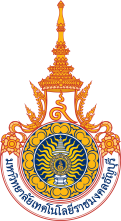 แบบตอบรับการเข้าร่วมการฝึกอบโครงการพัฒนาเว็บบล็อกและเว็บไซต์ส่วนบุคคลวันที่ 20-22 เมษายน 2559 เวลา 09.00-16.00 น.ณ อาคารฝึกอบรม  สำนักวิทยบริการและเทคโนโลยีสารสนเทศ  มหาวิทยาลัยเทคโนโลยีราชมงคลธัญบุรี ต. คลองหก  อ. ธัญบุรี จ. ปทุมธานี 12110คณะ/หน่วยงาน   เข้าร่วมการฝึกอบรม   ไม่เข้าร่วมการฝึกอบรม   ไม่เข้าร่วมการฝึกอบรมและขอส่งผู้แทนรายละเอียดผู้เข้าร่วมฝึกอบรมนาย/นาง/นางสาว............................................................................  ตำแหน่ง...................................................................................หน่วยงาน...............................................................................................  แผนก/ฝ่าย .............................................................................ที่อยู่ .....................................................................................................................................................................................................................................................................................................................................................................................................................................................................................................................................................................นาย/นาง/นางสาว............................................................................  ตำแหน่ง...................................................................................หน่วยงาน...............................................................................................  แผนก/ฝ่าย .............................................................................ที่อยู่ .....................................................................................................................................................................................................................................................................................................................................................................................................................................................................................................................................................................นาย/นาง/นางสาว............................................................................  ตำแหน่ง...................................................................................หน่วยงาน...............................................................................................  แผนก/ฝ่าย .............................................................................ที่อยู่ ...........................................................................................................................................................................................................................................................................................................................................................................................................................................................................................................................................................................................................................................กําหนดการอบรมโครงการพัฒนาเว็บบล็อกและเว็บไซต์ส่วนบุคคลวันที่ 13-15 กรกฏาคม 2557  เวลา 09.00-16.00 น.ณ อาคารฝึกอบรม  สำนักวิทยบริการและเทคโนโลยีสารสนเทศ  มหาวิทยาลัยเทคโนโลยีราชมงคลธัญบุรี ต. คลองหก  อ. ธัญบุรี จ. ปทุมธานี 12110ตารางฝึกอบรม     วิทยากร : นางสาวเบญสิร์ยา ปานปุญญเดช (วิทยากรภายใน)   ผู้ช่วยวิทยากร  นางสาววรรณ์วิสาข์ โพธิ์มณี วัน/เดือน/ปีเวลา กิจกรรม 20 เมษายน 255909.00-12.00 น.- การสมัครสมาชิกใน Blog ของ WordPress เพื่อสร้างเว็บออนไลน์จริง- การวิเคราะห์โครงสร้างเว็บและโครงสร้างหน้าเว็บก่อนการทำเว็บไซต์ 20 เมษายน 255913.00-16.00 น.- ภาพรวมและองค์ประกอบภายในหน้า Control Panel ของ WordPress- การจัดการปรับค่าเบื้องต้น ที่จำเป็นสำหรับ ผู้ดูแลเว็บ (web admin)- การติดตั้งและใช้งาน Program XnView21 เมษายน 255909.00-12.00 น.- เริ่มต้นสร้างเว็บบล็อกด้วย WordPress- รู้จักกับ Admin Panel และวิธีการใช้งาน ของ WordPress- การใช้งานเมนูต่างๆ เช่น Posts, Media, Links, Page, Comments21 เมษายน 255913.00-16.00 น.- การใช้ Appearance- การใช้ Settings : General, Writing, Reading, Discussion, Media, Permalink, Privacy, Miscellaneous- การวางโครงสร้างเว็บบล็อกและการบริหารจัดการเนื้อหาการสร้าง Categories22 เมษายน 255909.00-12.00 น.- การจัดการเนื้อหา โดยใช้ Page และ Post- ใช้กำหนด tags- การสร้าง Link22 เมษายน 255913.00-16.00 น.- การจัดการ comments- การใช้เมนู Media- เรียนรู้และบริหารจัดการ Template- การนำเสนอผลงาน